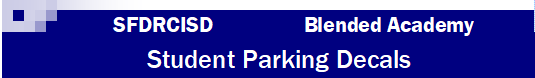 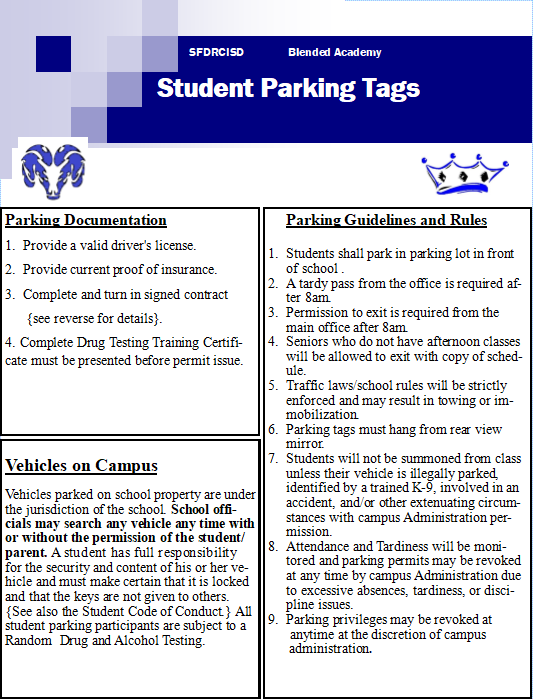 Last NameFirst NameStudent ID#Parking Tag #Date of BirthLicense Plate#    Make# ModelYearParent/Guardian SignatureDate Student SignatureDate By signing this agreement, both, the student and the parent/guardian, agree to have read and understand the student parking lot terms and conditions.  Approved and cleared by Administrator STUDENT PARKINGVEHICLE INFORMATIONPARENT PERMISSION